提供予定の弁当について1・2・3年生のお弁当4・5・6年生のお弁当＜　番番亭　＞＜　二本松屋　＞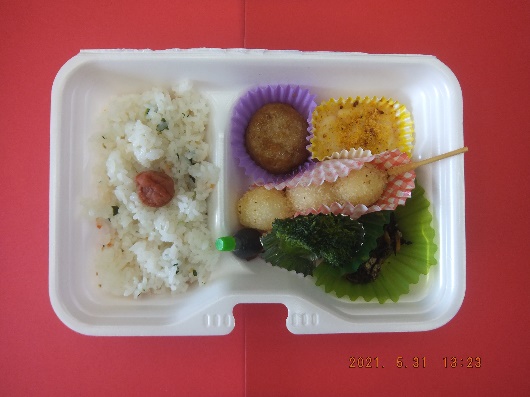 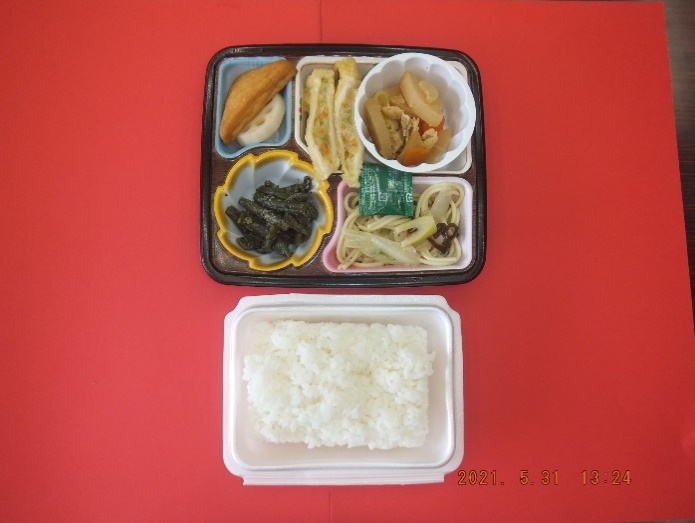 ご飯とおかずが同じ容器です。容器は使い捨てです。ご飯量は低学年向けに調整していただく予定です。ご飯とおかずが別々の容器です。容器は使い捨てです。大人向けのヘルシー弁当をもとに作成するので、小学生向けのエネルギー量になります。